Stage Computer Vision (6 mois) - Détection et suivi de personnes par un réseau de caméras 3D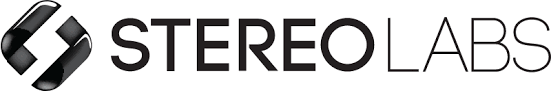 StereolabsStereolabs, startup leader des caméras 3D destinées aux domaines de la robotique et de l’analyse vidéo, développe la première plateforme d’intelligence connectée capable d’extraire des informations d’un réseau de capteurs 3D en temps réel. En combinant deep learning et reconstruction 3D, Stereolabs permet aux objets et espaces physiques d’atteindre une compréhension de leur environnement inégalée jusqu’à présent.Avec plus de 50,000 utilisateurs dans le monde, Stereolabs permet à ses clients dans près de 130 pays de développer les prochaines générations de robots et d’espaces intelligents.Pourquoi Stereolabs ?Travailler sur des projets ambitieux à dimension internationale avec des cycles de développement rapidesBénéficier d'une forte autonomie et être force de proposition au sein d’un environnement jeune, dynamique et multiculturelPlonger dans les dernières technologies et frameworks de deep learning, vision 3D et robotique autonomeBasée à Paris et San Francisco, Stereolabs est à la recherche de talents pour accompagner sa forte croissance. Autonome, ambitieux et passionné par les nouvelles technologies, vous souhaitez développer les applications de demain, alors rejoignez-nous !MissionL’objectif de ce stage est de concevoir et développer une application de détection et suivi de personnes dans un espace large et intérieur. Le suivi de personnes se fera à l’aide d’un réseau de caméras ZED externes qui reconstruiront l’environnement en temps réel et fourniront la position 3D des personnes. L’application aura pour objectif de fusionner les données fournies par le réseau de caméras et d’analyser les trajectoires des individus au sein de leur environnement.Vos missions seront les suivantes :Réalisation d’un démonstrateur de localisation et suivi de personnes utilisant un réseau de caméras ZED installées au plafond. Le démonstrateur utilisera les modules d’IA temps-réel développés par l’équipe R&D Recherche et développement d’algorithmes de fusion de données 3D fournies par les différentes camérasVisualisation de la localisation temps-réel des personnes sur une carteRéalisation de tests fonctionnels en conditions réelles, en intégrant contraintes matérielles et logiciellesPrérequisDiplôme Grande Ecole d’IngénieurBonnes connaissances C++Connaissances en Computer Vision et/ou Deep LearningDynamique, autonome, capable de travailler en mode agileBon niveau d’anglais (langue utilisée au sein de l’équipe internationale)Informations PratiquesDEBUT                       Courant 2020LIEU                            Paris (Porte d’Orléans)DUREE                       6 moisCONTACT                victor.cm@stereolabs.com